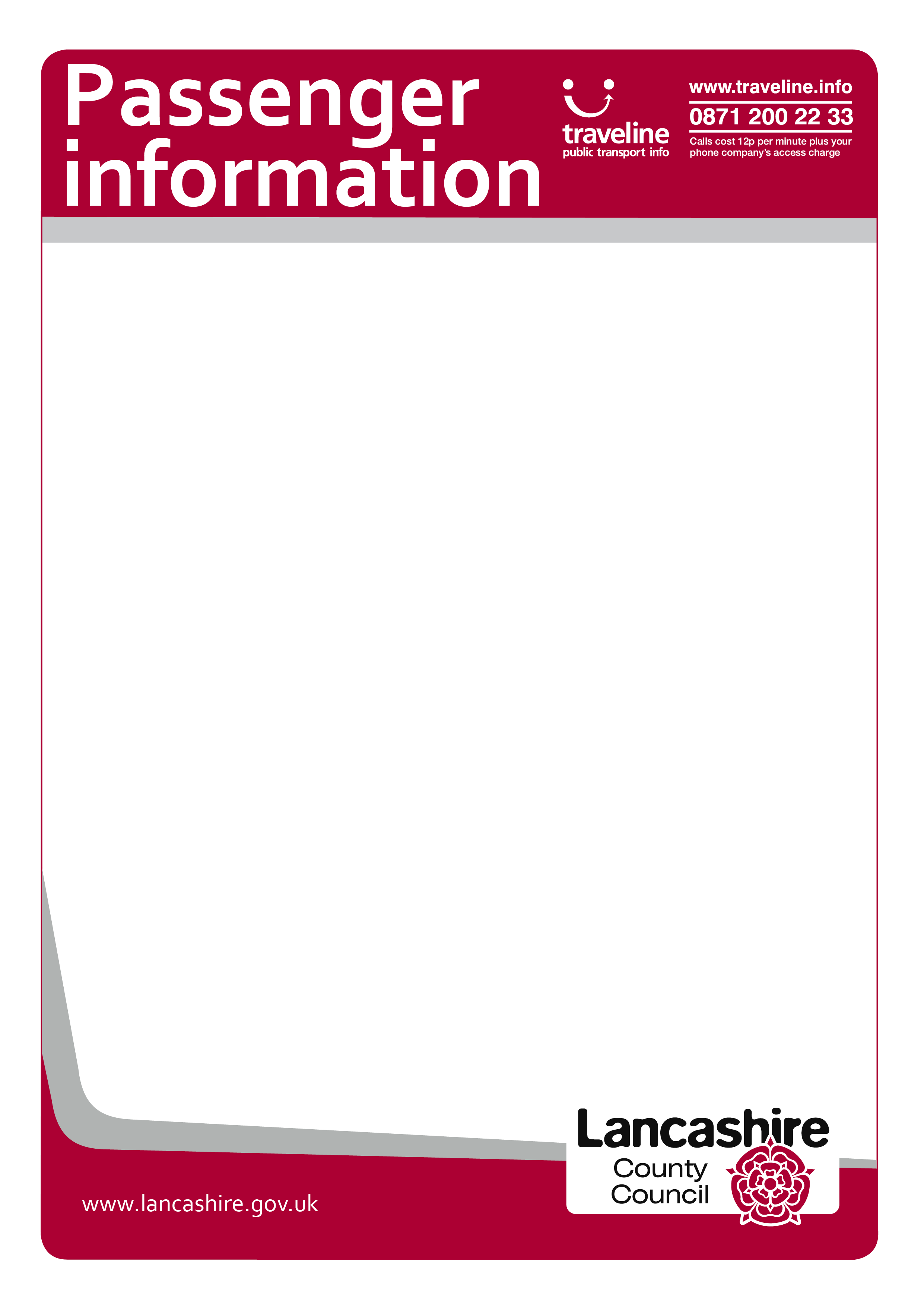 Road ClosureBetween 0900 and 1500 (daily)from Monday, 14th December 2020to Wednesday, 16th December 2020AUGHTON, WINIFRED LANE will be closed for resurfacing works to be carried outDuring the closure, Service 315 will operate from Ormskirk Bus Station to Aughton, Prescot Road then will divert via Moss Delph Lane, A59 Northway and Turnpike Road to resume normal route to Southport / return journey reverse routeService 5 will operate from Ormskirk Bus Station to Aughton, Town Green Lane then will return to Prescot Road to continue normal route back to OrmskirkWinifred Lane and Noelgate will not be servedPassengers are advised to plan ahead and contact the service providers before travelling      We apologise for the inconvenience this may cause